OŠ J. J. STROSSMAYERA 								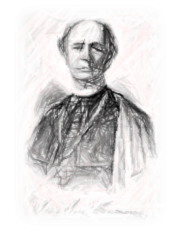 Kardinala A. Stepinca bb31511 Đurđenovac telefon: 031/601-101; fax: 031/ 601-530e-mail: ured@os-jjstrossmayera-djurdjenovac.skole.hrJELOVNIKOD 28. RUJNA DO 2. LISTOPADA									ravnateljica:					                                         		   Martina Pavlić, prof.28. RUJNA (PONEDJELJAK)SAVIJAČA S VIŠNJAMA I SOK29. RUJNA (UTORAK)PEREC I JOGURT30. RUJNA (SRIJEDA)KROASAN S ČOKOLADOM I MLIJEKO1. LISTOPADA (ČETVRTAK)PIZZA I SOK2. LISTOPADA (PETAK)MUFFIN I VOĆE